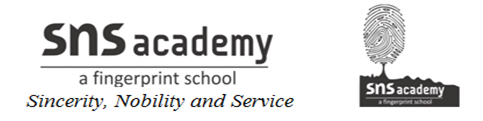 Operation on a number lineAdditionAdd 2 and 5. i.e 2 + 5Start from 0, 2 jumps towards right. You reach at 2.Start from 2, 5 jumps towards right. You reach at 7.Therefore, 2 + 5 = 7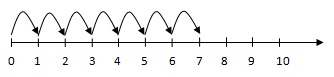 SubtractionSubtract 4 from 7.  i.e 7 - 4Start from 0, jump directly to 7.Start from 7,  4 jumps towards left. You reach at 3.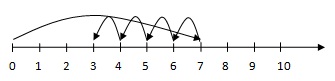 MultiplicationExample i.e 3 x 2Multiplication means repeated addition. Since 3 x 2 means 3 added twice.Start from 0. Make 2 jumps (each jump of 3 units).You reach at 6.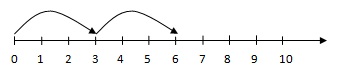 